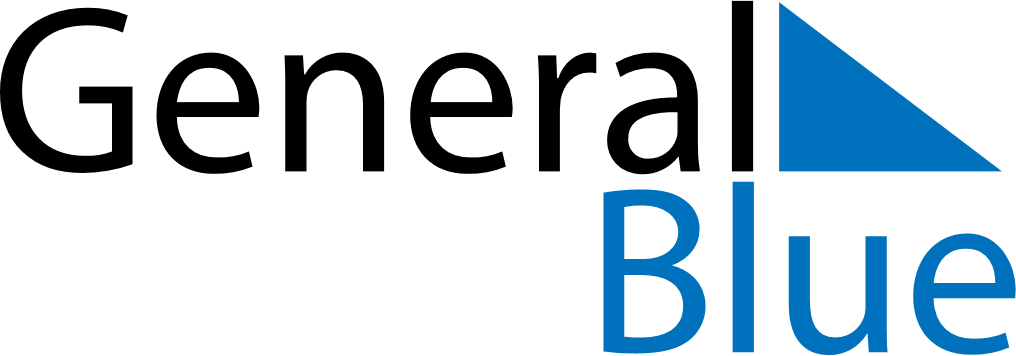 October 2024October 2024October 2024October 2024October 2024October 2024Sarpsborg, Viken, NorwaySarpsborg, Viken, NorwaySarpsborg, Viken, NorwaySarpsborg, Viken, NorwaySarpsborg, Viken, NorwaySarpsborg, Viken, NorwaySunday Monday Tuesday Wednesday Thursday Friday Saturday 1 2 3 4 5 Sunrise: 7:20 AM Sunset: 6:49 PM Daylight: 11 hours and 28 minutes. Sunrise: 7:23 AM Sunset: 6:46 PM Daylight: 11 hours and 23 minutes. Sunrise: 7:25 AM Sunset: 6:43 PM Daylight: 11 hours and 18 minutes. Sunrise: 7:27 AM Sunset: 6:40 PM Daylight: 11 hours and 12 minutes. Sunrise: 7:30 AM Sunset: 6:37 PM Daylight: 11 hours and 7 minutes. 6 7 8 9 10 11 12 Sunrise: 7:32 AM Sunset: 6:34 PM Daylight: 11 hours and 2 minutes. Sunrise: 7:34 AM Sunset: 6:31 PM Daylight: 10 hours and 57 minutes. Sunrise: 7:37 AM Sunset: 6:29 PM Daylight: 10 hours and 51 minutes. Sunrise: 7:39 AM Sunset: 6:26 PM Daylight: 10 hours and 46 minutes. Sunrise: 7:41 AM Sunset: 6:23 PM Daylight: 10 hours and 41 minutes. Sunrise: 7:44 AM Sunset: 6:20 PM Daylight: 10 hours and 36 minutes. Sunrise: 7:46 AM Sunset: 6:17 PM Daylight: 10 hours and 31 minutes. 13 14 15 16 17 18 19 Sunrise: 7:48 AM Sunset: 6:14 PM Daylight: 10 hours and 25 minutes. Sunrise: 7:51 AM Sunset: 6:11 PM Daylight: 10 hours and 20 minutes. Sunrise: 7:53 AM Sunset: 6:09 PM Daylight: 10 hours and 15 minutes. Sunrise: 7:56 AM Sunset: 6:06 PM Daylight: 10 hours and 10 minutes. Sunrise: 7:58 AM Sunset: 6:03 PM Daylight: 10 hours and 4 minutes. Sunrise: 8:00 AM Sunset: 6:00 PM Daylight: 9 hours and 59 minutes. Sunrise: 8:03 AM Sunset: 5:57 PM Daylight: 9 hours and 54 minutes. 20 21 22 23 24 25 26 Sunrise: 8:05 AM Sunset: 5:55 PM Daylight: 9 hours and 49 minutes. Sunrise: 8:08 AM Sunset: 5:52 PM Daylight: 9 hours and 44 minutes. Sunrise: 8:10 AM Sunset: 5:49 PM Daylight: 9 hours and 39 minutes. Sunrise: 8:12 AM Sunset: 5:46 PM Daylight: 9 hours and 33 minutes. Sunrise: 8:15 AM Sunset: 5:44 PM Daylight: 9 hours and 28 minutes. Sunrise: 8:17 AM Sunset: 5:41 PM Daylight: 9 hours and 23 minutes. Sunrise: 8:20 AM Sunset: 5:38 PM Daylight: 9 hours and 18 minutes. 27 28 29 30 31 Sunrise: 7:22 AM Sunset: 4:36 PM Daylight: 9 hours and 13 minutes. Sunrise: 7:25 AM Sunset: 4:33 PM Daylight: 9 hours and 8 minutes. Sunrise: 7:27 AM Sunset: 4:30 PM Daylight: 9 hours and 3 minutes. Sunrise: 7:30 AM Sunset: 4:28 PM Daylight: 8 hours and 58 minutes. Sunrise: 7:32 AM Sunset: 4:25 PM Daylight: 8 hours and 53 minutes. 